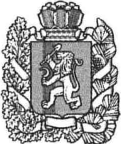 БОГУЧАНСКИЙ РАЙОННЫЙ СОВЕТ ДЕПУТАТОВР Е Ш Е Н И Е24.09.2015                                       с. Богучаны                                    №  1/1-3Об утверждении перечня и количественного состава постоянных комиссий Богучанского районного Совета депутатовВ соответствии со ст. 34, 36 Устава Богучанского района Красноярского края, ст. 8 Регламента Богучанского районного Совета депутатов, утвержденного решением Богучанского районного Совета депутатов от 15.06.2015 № 48/1-389, Богучанский районный Совет депутатов РЕШИЛ:Утвердить перечень и количественный состав постоянных комиссий Богучанского районного Совета депутатов:- постоянная комиссия по экономике и финансам в количестве 7 депутатов;- постоянная комиссия по законности и управлению муниципальным имуществом в количестве 7 депутатов;- постоянная комиссия по социальным вопросам в количестве 8 депутатов.2. Настоящее решение вступает в силу со дня принятия и подлежит
опубликованию в Официальном вестнике Богучанского района.ПредседательБогучанского районногоСовета депутатов                                                                              Ю.А. Ефимов«24» сентября  2015 года